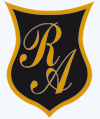     Colegio República ArgentinaO’Carrol  # 850-   Fono 72- 2230332                    Rancagua                                                    TAREA DE CIENCIAS 3° BÁSICO SEMANA 6 DEL 4 AL 8 DE ABRIL¡Vamos a experimentar! Recuerda que estas actividades se realizan en el cuaderno.Busca un lugar soleado en tu hogar, si no puedes salir al patio, puedes hacer la actividad observando por la ventanaDibuja un objeto al cuál le llegue luz, y dibuja su sombra.Responde de acuerdo a lo observado y dibujado. Copia en tu cuaderno:¿De dónde viene la luz que llega a tu objeto?La luz viene desde el Sol.¿Qué se forma por detrás del objeto al llegar la luz?Se forma una sombra¿Por qué se forma una sombra?Porque el objeto bloquea el paso de la luz.Si estuviera de noche, sin luz artificial y sin la luz reflejada por la luna ¿El objeto dibujado formaría sombra? No, porque se necesita luz para que se produzca la sombra.Dibuja la sombra que se produce en la siguiente ilustración.Dibuja una flecha que indique la dirección de la luz.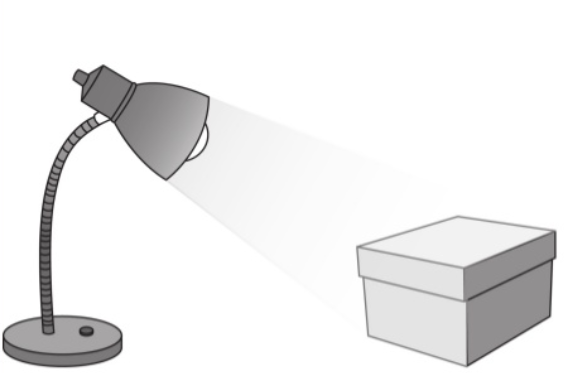 Desafío:Dibuja en el cuaderno un mismo objeto en 3 horarios diferentes de un día soleado con su respectiva sombra y responde en el mismo cuaderno.¿Son iguales las sombras dibujadas en cada uno de los horarios?¿A qué se debe esto?Nombre:Curso:                                                                                  Fecha: BASADO EN OA 8:Investigar experimentalmente y explicar algunas características de la luz.A las 09:00 de la mañanaA las 11:00 de la mañanaA las 17:00 de la tarde